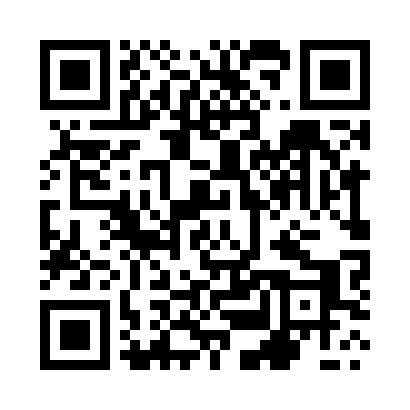 Prayer times for Dziegielow, PolandMon 1 Apr 2024 - Tue 30 Apr 2024High Latitude Method: Angle Based RulePrayer Calculation Method: Muslim World LeagueAsar Calculation Method: HanafiPrayer times provided by https://www.salahtimes.comDateDayFajrSunriseDhuhrAsrMaghribIsha1Mon4:286:2112:495:177:179:042Tue4:256:1912:495:187:199:063Wed4:236:1712:485:197:209:084Thu4:206:1512:485:207:229:105Fri4:186:1312:485:217:249:126Sat4:156:1112:475:227:259:147Sun4:126:0912:475:237:279:168Mon4:096:0712:475:247:289:189Tue4:076:0412:475:257:309:2010Wed4:046:0212:465:277:319:2211Thu4:016:0012:465:287:339:2412Fri3:585:5812:465:297:349:2713Sat3:565:5612:465:307:369:2914Sun3:535:5412:455:317:379:3115Mon3:505:5212:455:327:399:3316Tue3:475:5012:455:337:419:3617Wed3:445:4812:455:347:429:3818Thu3:425:4612:445:357:449:4019Fri3:395:4412:445:367:459:4220Sat3:365:4212:445:377:479:4521Sun3:335:4012:445:387:489:4722Mon3:305:3812:445:397:509:5023Tue3:275:3612:435:407:519:5224Wed3:245:3412:435:417:539:5425Thu3:215:3312:435:427:549:5726Fri3:185:3112:435:437:569:5927Sat3:155:2912:435:447:5810:0228Sun3:125:2712:435:457:5910:0429Mon3:095:2512:425:468:0110:0730Tue3:065:2312:425:478:0210:10